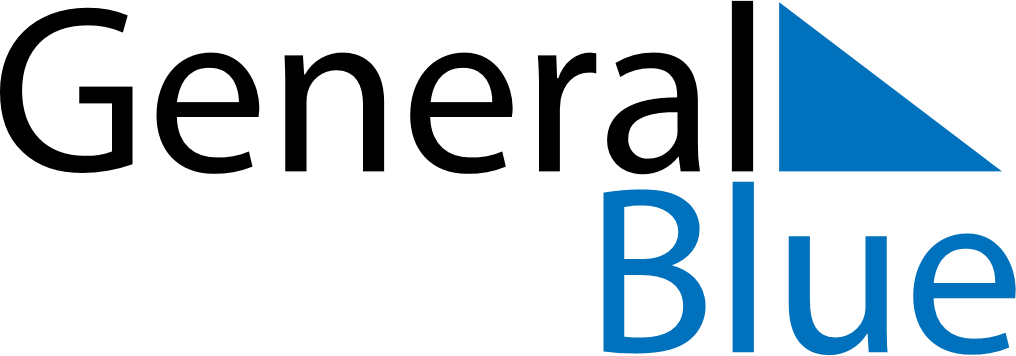 Poland 2028 HolidaysPoland 2028 HolidaysDATENAME OF HOLIDAYJanuary 1, 2028SaturdayNew Year’s DayJanuary 6, 2028ThursdayEpiphanyApril 16, 2028SundayEaster SundayApril 17, 2028MondayEaster MondayMay 1, 2028MondayLabour DayMay 3, 2028WednesdayConstitution DayMay 26, 2028FridayMother’s DayJune 4, 2028SundayPentecostJune 15, 2028ThursdayCorpus ChristiAugust 15, 2028TuesdayAssumptionNovember 1, 2028WednesdayAll Saints’ DayNovember 11, 2028SaturdayIndependence DayDecember 25, 2028MondayChristmas DayDecember 26, 2028TuesdayBoxing Day